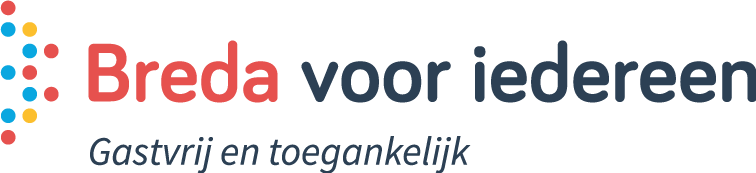 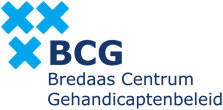 website:www.bredavooriedereen.nlBreda, mei 2017Aan de gemeenteraad van Breda,Onderwerp: Voorjaarsnota 2017Het Platform Breda voor iedereen, gastvrij en toegankelijk en het Bredaas Centrum Gehandicaptenbeleid BCG vragen uw aandacht voor het volgende.De komende weken bespreekt uw raad de Voorjaarsnota 2017. Daarin staan geen nieuwe initiatieven  genoemd om in 2018 verder te gaan met de implementatie van het VN verdrag inzake gelijke rechten voor mensen met een handicap. Met het vaststellen van de nota Breda, stad met onbeperkte mogelijkheden; Naar een Bredase toegankelijke samenleving, periode 2017-2018 is wel een flinke stap in de goede richting gezet, daartoe aangespoord door een raadsbreed aangenomen motie bij de voorjaarsnota 2016.  Maar er ligt nog een aantal beleidsterreinen open. Wij hadden verwacht daarover in deze voorjaarsnota nieuwe impulsen te vinden.Onze aandacht gaat vooral uit naar twee aspecten, waarover met u alsmede met de leden van het college al regelmatig overleg is geweest. En waar in bovengenoemde nota ook naar wordt verwezen. Ten eerste de aanpassing van de openbare ruimte in de binnenstad, zodat die meer toegankelijk wordt voor iedereen. Ten tweede een budget om aanpassingen in de openbare ruimte te financieren die niet uit de reguliere onderhouds- en investeringsbudgetten kunnen worden betaald. Op beide onderwerpen gaan we iets dieper in.Obstakels
Onze actie bij het plaatsen van paaltjes in de Molenstraat, bij de ingang van de Nieuwe Veste, heeft nog eens onderstreept dat zowel in deze straat als in de meeste andere straten in de binnenstad, de toegankelijkheid voor mensen met beperkingen zeer onvoldoende is. We realiseren ons dat er vaak  conflicterende belangen zijn, waardoor het niet eenvoudig is goede oplossingen te realiseren. Maar een verslechtering is het andere uiterste. We denken dan vooral aan terrasmeubilair en reclameborden en te veel hoogteverschil tussen entrees van winkels en horeca en de bestrating. En aan te smalle trottoirs met veel obstakels, slechte geleidstroken en onhandig geparkeerde fietsen en auto’s en wellicht een of meer aangepaste openbare toiletten. Helaas zien we geen aanzet tot een verbeterplan in de Voorjaarsnota, ondanks de toezeggingen van wethouder Adank in de commissievergaderingen. Middelen
Onze tweede zorg is het ontbreken van budget voor aanpassingen in de openbare ruimte buiten de binnenstad. Wij weten dat daar ambtelijk voorstellen voor zijn ontwikkeld, omdat de bestaande budgetten alleen ingezet kunnen worden voor investeringen of voor onderhoud. En dan wordt uiteraard zoveel mogelijk ook rekening gehouden met verkeersdeelnemers die op hulpmiddelen zijn aangewezen. Maar middelen voor aanpassingen specifiek voor deze verkeersdeelnemers zoals rateltikkers, geleidestroken of het verplaatsen van fietsklemmen, ontbreken. Wij doen een beroep op uw raad om daar wel een bedrag voor op te nemen in de Voorjaarsnota, zodat er vanaf 2018 middelen beschikbaar zijn om de toegankelijkheid van de openbare ruimte ook buiten de binnenstad te verbeteren. Volgens ambtelijke berekeningen zou een (investerings)bedrag van € 1 miljoen nodig zijn. In bovengenoemde nota zijn wel middelen beschikbaar gesteld om naast een 200 gebouwen ook enkele gebieden waaronder de binnenstad te gaan “schouwen” op toegankelijkheid en de uitvoering ervan is al in gang gezet. Maar zonder geld kunnen de verbeterpunten natuurlijk niet worden aangepaktWij willen graag nader met u in gesprek als u daar behoefte aan heeft. U kunt contact opnemen met het secretariaat van het Platform of ondergetekenden. We hopen dan tot een goede uitwisseling van ideeën en ervaringen te komen welke tot een actie leiden bij de behandeling van de voorjaarsnota.Met vriendelijke groet,Wilbert Willems, voorzitter platform Breda voor Iedereen, gastvrij en toegankelijktel 06 51381780, wilbert@bredavooriedereen.nlHarold Mossinkoff, voorzitter Bredaas Centrum Gehandicaptenbeleidtel 06 21604386, h.mossinkoff.1@kpnmail.nlP.S. Het zou de gemeenteraad sieren als ze de toegankelijkheid van het stadhuis zou verbeteren door de toegangsdeur aan het Stadserf aan te passen. Die is voor rolstoelers niet toegankelijk zonder hulp omdat slechts de helft van de deur automatisch open kan!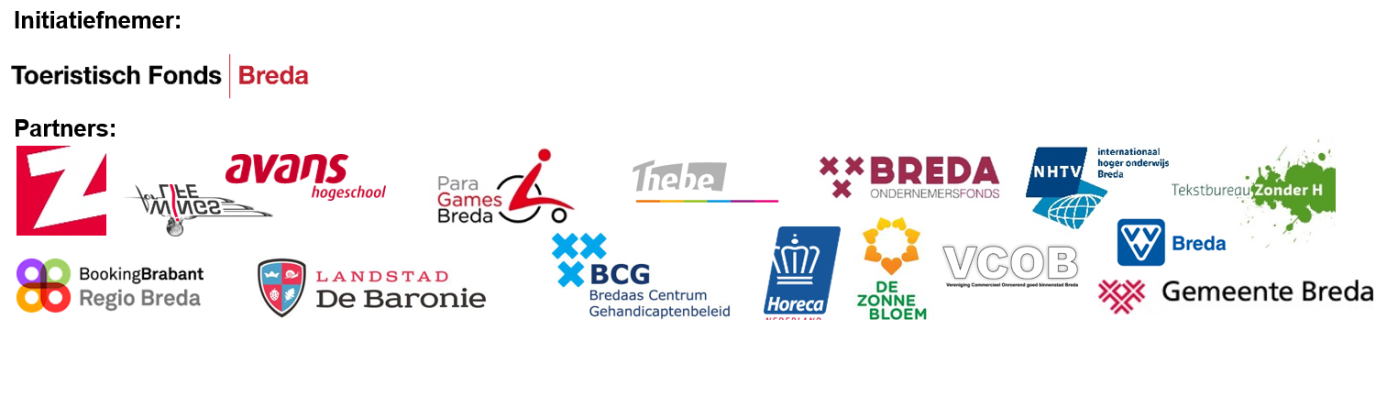 